		وثيقة أساسية موحدة تشكل جزءاً من تقارير الدول الأطراف		أوكرانيا		تصويب		1-	الفقرة 49	لا ينطبق على النص العربي.		2-	الصفحة 8	تُحذف الفقرة 63 ويُعاد ترقيم الفقرات التي تليها وفقاً لذلك.الأمم المتحدةHRI/CORE/UKR/2018/Corr.1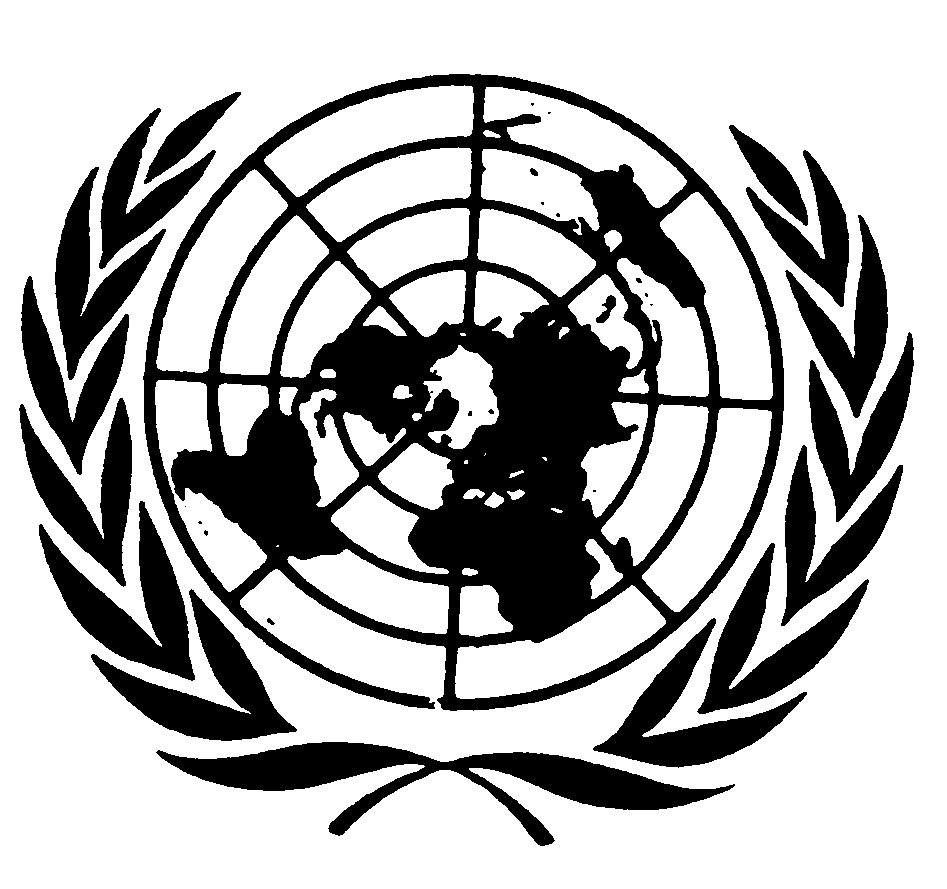 الصكوك الدولية لحقوق الإنسانDistr.: General21 March 2018ArabicOriginal: EnglishArabic, Chinese, English, French 
and Russian only